 									Praha 20. září 2016Expozice ČZS na Hortikomplexu potěší houbaře Na podzimní etapě výstavy Flora v Olomouci (Hortikomplex, 20. – 23. října 2016) se tradičně prezentuji i čeští zahrádkáři, kteří vystaví nejkrásnější výpěstky letošní sezóny v pavilonu B. K vidění budou nejen vybarvená jablka a švestky, ale i rozmanitá kořenová zelenina, papričky, tykve, brambory a samozřejmě květiny.Letos potěší expozice Českého zahrádkářského svazu především milovníky hub. Přestože hledání hub v lese se nic nevyrovnávaná, stále větší oblibě se těší cílené pěstování hub v domácích podmínkách. Známé a oblíbené jsou substráty s násadou žampionů a hlív ústřičných, ale pěstovat se samozřejmě dají i méně tradiční druhy, například hnojník či sírovec žlutooranžový. Mnoho hub má podle vědců léčivé účinky, pomáhají snižovat hladinu cukru v krvi, mají protirakovinné účinky či zvyšují imunitu organismu.Jak vypadá cílené pěstování hub, jaké jsou nástrahy a kde získat potřebné kultury a sadbu odpoví v expozici ČZS dílčí prezentace Výzkumného ústavu rostlinné výroby v Olomouci. Výzkumníci zde vytvoří výstavku hub nasbíraných v našich lesích, ale ukáží i různá vývojová stadia, prezentovaná jak v Petriho miskách, tak i v zavařovacích sklenicích. „Pěstování hub v domácích podmínkách má svá specifika. Rozhodující je sehnat kvalitní kulturu a sadbu, která neobsahuje zárodky plísní a bakterie,“ upozorňuje členka výzkumného týmu RNDr. Irena Petrželová, Ph.D. V expozici ČZS budou k vidění tradiční i méně známé druhy hub, například penízovka sametonohá, smrž, hlíva ústřičná, hnojník obecný, klanolístka obecná, korálovec ježatý i bukový, lesklokorka lesklá, límcovka vrásčitoprstenná, kotrč kadeřavý, čirůvky.Ovocnářům nebyl letošní rok příliš nakloněn. V dubnu poničily velkou část ovocných stromů zejména na Moravě mrazy, pak se přidalo krupobití, které násadu plodů dále poškodilo. Přesto se řadě zkušeným pěstitelům podařilo dosáhnout výstavní úrody.O svých zkušenostech se zahrádkáři podělí v bezplatné poradně, kterou bude Český zahrádkářský svaz zajišťovat po celou dobu Hortikomplexu. Návštěvníci se mimo jiné dozvědí, jak čelit nenadálým nástrahám počasí, ale i jak zvládat choroby či škůdce. V poradně zasedne známý rostlinolékař Jaroslav Rod a pomolog Alois Soukup. Zahrádkáři potěší i nejmenší návštěvníky. Jako tradičně se na Hortikomplexu vyhlásí výsledky celostátní dovednostní soutěže Mladý pěstitel. Děti v ní dokumentují své pěstitelské úspěchy a ti nejúspěšnější se dočkají při závěrečném vyhodnocení i hodnotných cen.  Pro další informace kontaktujte:tisková mluvčíIng. Zdeňka Jankovičová			Český zahrádkářský svaz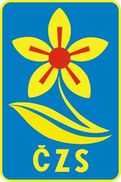 mob.: +420 774 842 997 			Rokycanova 15/318jankovicova@czsos.cz				Praha 3, 130 00expozice hub					tel. +420 222 782 710RNDr. Irena Petrželová				www.zahradkari.cz	mob.: +420 702 087 798petrzelova@genobanka.cz	